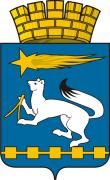 АДМИНИСТРАЦИЯ ГОРОДСКОГО ОКРУГА НИЖНЯЯ САЛДАП О С Т А Н О В Л Е Н И Е14.11.2014                                                                                        № 1161Нижняя СалдаО внесении изменений в постановление администрации городского округа Нижняя Салда от 24.06.2014 № 620 «Об установлении размера платы граждан за содержание и ремонт жилого помещения, размер платы за капитальный ремонт общего имущества, размер платы за пользование жилым помещением (плата за наем)   для нанимателей жилых помещений по договорам социального найма и договорам найма жилых помещений государственного и муниципального жилищного фонда, собственников жилых помещений, и собственников жилых помещений, выбравших способ управления многоквартирным домом и не принявших решение об установлении размера платы за содержание и ремонт жилого помещения на их общем собрании, на территории городского округа Нижняя Салда»На основании Жилищного кодекса Российской Федерации от 29 декабря 2004 года №188-ФЗ, постановления Правительства Свердловской области от 01.10.2014 года № 833-ПП «Об установлении на территории Свердловской области минимального размера взноса на капитальный ремонт общего имущества в многоквартирных домах на 2015 - 2017 годы», руководствуясь Уставом городского округа Нижняя Салда, администрация городского округа Нижняя Салда,ПОСТАНОВЛЯЕТ:1. Внести с 01 января 2015 года в постановление администрации городского округа Нижняя Салда от 24.06.2014 № 620 «Об установлении размера платы граждан за содержание и ремонт жилого помещения, размер платы за капитальный ремонт общего имущества, размер платы за пользование жилым помещением (плата за наем)   для нанимателей жилых помещений по договорам социального найма и договорам найма жилых помещений государственного и муниципального жилищного фонда, собственников жилых помещений, и собственников жилых помещений,1098-Пвыбравших способ управления многоквартирным домом и не принявших решение об установлении размера платы за содержание и ремонт жилого помещения на их общем собрании, на территории городского округа Нижняя Салда» следующие изменения:в приложении к постановлению пункт 2. «Плата граждан за пользование жилым помещением (плата за наем)» изложить в следующей редакции:2. Опубликовать  настоящее  постановление  в  газете  «Городской вестник - Нижняя Салда» и разместить на официальном сайте городского округа Нижняя Салда.3.  Контроль над исполнением настоящего постановления оставляю за собой.Глава администрации  городского округа						                   С.Н. Гузиков2.Плата граждан за пользование жилым помещением (плата за наем), в том числе:Плата граждан за пользование жилым помещением (плата за наем), в том числе:Плата граждан за пользование жилым помещением (плата за наем), в том числе:           - отдельная квартира           - отдельная квартира        руб./м2(общей площади жилья в месяц)8,20           - коммунальная квартира, комната (ы) в жилом доме с коридорной или секционной системой проживания           - коммунальная квартира, комната (ы) в жилом доме с коридорной или секционной системой проживанияруб./м2(жилой площади жилья в месяц)8,20